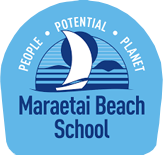 Request for Referee’s Report for the position of: Principal:Maraetai Beach School 2024Confidential to the Board of Maraetai Beach School and Roween Higgie of The Education Group LtdThis page is to be completed by the applicantDear 		(name of Referee)I am an applicant for the position of Principal at Maraetai Beach School, and I have named you as a confidential referee.  Please forward the completed referee’s report to:	Tanya PrenticeOffice Manager, The Education Group Ltdadmin@educationgroup.co.nz Subject line: Maraetai Beach School - Principal AppointmentReferee reports must be received by 3:00 pm Friday 17th May 2024Yours sincerelyApplicantReferee’s Report (Confidential to the Maraetai Beach School Board 
and Roween Higgie of The Education Group)For: (Candidate to complete)	What is your relationship to the applicant? How long have you known them?  What opportunities have you had recently to see them at work?Please assess the applicant’s performance for each of the following selected performance indicators by placing a   in the appropriate column.  What are the main reasons that they will stand out as being an excellent applicant for this Principal position?Could you please share any areas where you think the applicant might benefit from further development or improvement?If you were in our position, would you appoint them as Principal without reservation?  Please supply the reasons for your response.Any other comments that will help this Board consider this applicant?Please return directly to:Roween Higgieadmin@educationgroup.co.nzSubject line: Maraetai Beach School - Principal positionby 3:00 pm Friday 17th May 2024Many thanks for taking the time to complete this report.Name of Applicant:Name of Referee:	Phone (work):Phone (Mobile):Email:Are you prepared to be contacted by telephone or email to follow up on the information contained in this report if necessary?			Yes		No	Professional, Pedagogical and Management Skills and Attributes OutstandingHighly competentCompetentCompetent but with some concernsNot yet CompetentIs able to build on the current strengths of the staff, the students and the school including our local iwi, Takutai Charitable Trust and other stakeholdersCan continue to grow the capacity of our highly valued staff and leadership team and leverage their current strengths and expertise Will foster an environment of growth and excellence for staff and studentsWill be engaged with, know and enjoy the MBS students, whānau and the community, the iwi and local stakeholder groups Understands the need to connect before making changes (whanaungatanga)Will build and maintain our inclusive and culturally responsive school cultureBrings experience with and a commitment to coaching Is a strong, visionary and inspiring leader who can deliver on our current Strategic Intent and will live our school values – Tō Tātou Ara – Our Way Has a proven track record of being focused on student learning, teacher pedagogical practice and improved achievement Is currently engaged in ensuring that students continue to achieve their best and excel Can lead change with the NZ Curriculum using an evidence informed approach Is able to make evidence based and student centred decisionsBrings ideas to strengthen and support the Year 7 and 8 programme Will support our current environmental and sustainability initiativesWill honour and give effect to Te Tiriti o Waitangi and has an ongoing commitment to their personal and professional growth in te reo and tikanga Has experience in all school operational elements – Finance, Personnel, Property Management, Health and Safety and compliance Will foster and further develop our International Student offeringIs highly approachable, friendly and empathetic Is a clear and transparent communicator